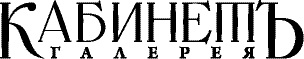 Дорогие друзья и коллеги!16 декабря 2022 в аукционном доме «Кабинетъ» пройдет большой предновогодний букинистический аукцион № 54 (134) «Старинные книги. Иудаика. Открытки Великой Княгини Ольги Александровны. Династия Романовых: автографы, книги, фотографии, документы. Альбомы по искусству».Начало в 18 часов.____________________________________________________________________________На торгах будут представлены 584 лота.Аукцион будет состоять из двух больших разделов: Первый раздел: Династия Романовых: книги, книги из великокняжеских библиотек, автографы представителей династии Романовых, фотографии, документы и коллекция открыток Великой Княгини Ольги Александровны: лоты 1–136.Среди лотов хочется выделить:Лот 51. Автограф Императора Николая II. Грамота от 13 декабря 1913 года Императора Николая II к президенту Перуанской республики Гильермо Биллингхёрсту о подтверждении дипломатических отношений между Российской империей и Перуанской республикой, с собственноручной подписью Императора Николая II, удостоверенной подписью министра иностранных дел С.Д. Сазонова. Царское село, 13 февраля 1913 г.Лот 21. Автограф Императрицы Марии Фёдоровны на ее фотографическом портрете. Российская империя. Отпечаток начала XX в. с оригинального снимка 1883 г., сделанного А. Пазетти.Лот 56. Автограф Императрицы Марии Федоровны. Лот из 4 предметов из архива А.А. и М.Д. Лодыженских (3 письма и телеграмма): 1. Письмо с автографом императрицы Марии Федоровны, адресованное М. Д. Лодыженской с подписью «Марiя». Дания, Копенгаген, 1922.Лот 2: Автограф Императрицы Екатерины II. Грамота о пожаловании чином корнета Лейб-гвардии Конного полка вахмистра Лейб-гвардии Конного полка Николая Бурцова, от 31 декабря 1777 года собственноручной подписью Императрицы Екатерины II.Лот 4, 5,7,8.  [Из библиотеки Е.В. Принцессы Елены Георгиевны Саксен-Альтенбургской] Придворный месяцеслов. 1833, 1835, 1842, 1845 гг. СПб.: При Имп. Академии наук, б.г. [1833-1845].Лот 37. [Из личных вещей Великой Княжны Анастасии Николаевны] Сигнатура придворной аптеки Его Императорского Величества, крепившаяся к пузырьку с лекарством, которое выписал Великой Княжне Анастасии Николаевне почетный лейб-педиатр Двора Его Императорского Величества С.А. Острогорский. 1900-е гг.Лот 47. [Тираж 100 экз.] Памятка Гвардейского экипажа 1710-1910. Краткий исторический очерк / сост. По поручению командира Гвардейского Экипажа корпуса инженер-механиков флота Штабс-капитан Щепотьев. СПб: Экспедиция Заготовления Государственных Бумаг, 1910.Так же хочется обратить внимание на коллекцию открыток по рисункам Великой Княгини Ольги Александровны (лоты 175–136).Второй раздел – лоты 138–584:издания XVIII–XXI веков, книги по истории России, книги по истории русских монастырей, книги по военной истории. Издания с автографами известных лиц, рукописи, библиофильские издания, издания в конструктивистских обложках, иудаика, детские иллюстрированные издания, книги издательства «Academia», фотографии, литографии, конфетные обертки, а также альбомы по искусству. Среди лотов общего книжного раздела хочется выделить:Лот 138. Пфеффель, Г. Собрание разных забавных и веселых повестей, или Исторический магазин для разума и сердца / перевел с французского Никита Унковской. В 2 ч. Ч. 1-2. Москва: В Университетской типографии [у Н. Новикова], 1779.Лот 139. [Размышления фальшивомонетчика перед казнью] Додд У. Размышления Додда и сетования его в темнице / пер[еведено] и издано П. Богд[ановичем]. СПб, 1795.Лот 142. [Струве, В. О двойных звездах]. Конволют из двух прижизненных изданий первого директора Пулковской обсерватории астронома В. Струве: Кн. 1: [Струве, В. О двойных звездах по микрометрическим измерениям, сделанным в Дерптской обсерватории с помощью большого телескопа Фраунгофера с 1824 по 1837 год: отчет. Академия наук...]. [На нем. яз.] СПб.: Академия наук, 1837.Лот 157. [Тираж 250 экз.]. Соколов, А. Путешествие мое в Имеретию с линии кавказской, мое там у царя пребывание, с ним сношение и обратное оттуда путешествие в Грузию / соч. Д.С.С. Александра Григорьевича Соколова. М.: Издание Общества Истории и древностей Российских при Московском университете, в Университетской типографии, 1874.Лот 175-181. Подборка книг по иудаике. Лот 190. [Красивые переплеты. Последний прижизненный сборник]. Полонский, Я. Полное собрание стихотворений / издание, просмотренное автором. С двумя портретами, гравированными на стали Ф.А. Брокгаузом в Лейпциге. В 5. Т. 1-5. СПб.: Типография А.Ф. Маркса, 1896.Лот 195. [Основоположник русского символизма]. Фофанов, К.М. Стихотворения. В 5 ч. Ч. 1-5. СПб.: Издание А.С. Суворина, 1896.Лот 202. Фотография. Подразделение Персидской казачьей бригады [Тегеран, фотоателье А. Северюгина] 1883–1908 гг. Редкость.Лот 205. [Первое прижизненное собрание сочинений. Красивые переплеты] Чехов, А.П. [Сочинения]. [В 15 т]. Т. 1-11. СПб.: Издание А.Ф. Маркс, [1899-1902].Лот 216. Книжка-раскладушка, рукопись рисунок. Эскизы декораций к сказке П. Ершова «Конек-Горбунок». 1900-е гг.Лот 317. [Охота]. Дюбюк, Е. Из материалов к истории зверовой охоты в Костромском крае. Буй: Типография Буйского Усовнархоза, 1920.Лот 310. [Пикассо, П. – обложка. Ларионов, М., Бакст, Л., Пикассо, П. – иллюстрации. Русские сезоны. Исключительная редкость]. [Русский балет в Париже. Выдающиеся выступления артистов Сергея Дягелева. Бенефис. Программа] [На фр. яз.] Париж, 1917.Лот 332. [Большая редкость] Андреев, М. Два брата. [Стихи для детей] / рис. В. Твардовского. М.: Радуга, 1925.Лот 349.  Мирович, В. Наша улица / рисунки Вл. Конашевича. М.; Л.: ГИЗ, 1926.Лот 366. Тэсс, Т. Велосипед / рисунка Нины Кашиной. [М.]: Государственное издательство, 1930.Лот 372. [Рисунки художницы М.М. Синяковой-Уречиной] Федорченко, С. Добрый сон / рис. М.Синяковой. М.: ГИЗ, 1930.Лот 357. [Первая публикация романа А. Беляев «Человек амфибия» из библиотеки библиофила В.Г. Ульянинского] Вокруг света. Путешествия и приключения на суше, на море и в воздухе. № 1-24. за 1928 г. М.: Земля и фабрика, 1928.Лоты 429–461. Коллекция литографий В. Тимма к изданию «Русский художественный листок». Завершит наш аукцион подборка альбомов по искусству из распроданных тиражей, ставших уже редкостью.Желаем удачных покупок, редких и хороших книг из старых библиофильских собраний на вашу книжную полку!С уважением, Аукционный дом «Кабинетъ».